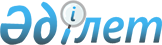 О внесении изменений и дополнений в некоторые законодательные акты Республики Казахстан по вопросам контроля над оборотом наркотических средств, психотропных веществ и прекурсоровЗакон Республики Казахстан от 31 мая 2002 года N 327



          Статья 1. Внести изменения и дополнения в следующие законодательные 
акты Республики Казахстан:




          1. В  
 K970167_ 
  Уголовный кодекс Республики Казахстан от 16 июля 1997 
г. (Ведомости Парламента Республики Казахстан, 1997 г., N 15-16, ст. 211; 
1998 г., N 16, ст. 219; N 17-18, ст. 225; 1999 г., N 20, ст. 721; N 21, 
ст. 774; 2000 г., N 6, ст. 141; 2001 г., N 8, ст. 53, 54; 2002 г., N 4, 
ст. 32-33):




          1) в статье 250:




          в части второй слово "семи" заменить словом "восьми";




          в части третьей слова "от пяти до двенадцати лет" заменить словами 
"от семи до пятнадцати лет", слова "или без таковой" исключить;




          2) в статье 259:




          в части первой слова "наказываются лишением свободы на срок до трех 
лет" заменить словами "наказываются штрафом в размере до десяти тысяч 
месячных расчетных показателей либо привлечением к общественным работам на 
срок от шестидесяти до двухсот сорока часов, либо исправительными работами 
до двух лет, либо лишением свободы до трех лет.";




          примечание дополнить пунктом вторым следующего содержания:




          "2. Крупный и особо крупный размер наркотических средств и 
психотропных веществ по настоящей статье определяется Сводной таблицей об 
отнесении наркотических средств, психотропных веществ и прекурсоров к 
небольшим, крупным и особо крупным размерам, обнаруженных в незаконном 
обороте, утвержденной Законом Республики Казахстан  
 Z980279_ 
  "О 
наркотических средствах, психотропных веществах, прекурсорах и мерах 
противодействия их незаконному обороту и злоупотреблению ими.".








          2. В Закон Республики Казахстан от 10 июля 1998 г.  
 Z980279_ 
  "О 
наркотических средствах, психотропных веществах, прекурсорах и мерах 
противодействия их незаконному обороту и злоупотреблению ими" (Ведомости 
Парламента Республики Казахстан, 1998 г., N 17-18, ст. 221; 2000 г., N 6, 
ст. 141):




          1) в пункте 1, в абзаце первом пункта 3 статьи 5, в пункте 3 статьи 
25 слова "Государственной комиссией Республики Казахстан по контролю за 
наркотиками", "Государственная комиссия Республики Казахстан по контролю 
за наркотиками", "Государственной комиссии Республики Казахстан по 
контролю за наркотиками" заменить соответственно словами "уполномоченным 
государственным органом в сфере оборота наркотических средств, 
психотропных веществ и прекурсоров", "уполномоченный государственный орган 
в сфере оборота наркотических средств, психотропных веществ и 
прекурсоров", "уполномоченного государственного органа в сфере оборота 
наркотических средств, психотропных веществ и прекурсоров";




          2) в подпунктах 8) и 9) пункта 3 статьи 5, в пункте 5 статьи 13, в 
статьях 16, 17 слова "наркотических средств, психотропных веществ", 
"наркотических средствах и психотропных веществах", "Наркотические 
средства и психотропные вещества", "наркотических средств и психотропных 
веществ" заменить соответственно словами "наркотических средств, 
психотропных веществ и прекурсоров", "наркотических средствах, 
психотропных веществах и прекурсорах", "Наркотические средства, 
психотропные вещества и прекурсоры";




          3) в статье 1:




          в подпункте 6):




          слова ", утвержденный Правительством Республики Казахстан" заменить 
словами "(приложение 1)" и после слов "объединенных в соответствующие 
таблицы" дополнить словами "и списки";




          предложение "В список входит Сводная таблица об отнесении 
наркотических средств, психотропных веществ к небольшим, крупным и особо 
крупным размерам, обнаруженных в незаконном хранении и обороте;" исключить;




          дополнить подпунктом 6-1) следующего содержания:




          "6-1) Сводная таблица об отнесении наркотических средств, 
психотропных веществ и прекурсоров к небольшим, крупным и особо крупным 
размерам, обнаруженных в незаконном обороте, - перечень видов 
наркотических средств, психотропных веществ и прекурсоров с установленными 
размерами (небольшими, крупными, особо крупными), которые определяются 
органами судебной экспертизы и в последующем являются основанием для 
наступления административной либо уголовной ответственности (приложение 
2);";




          дополнить подпунктом 26) следующего содержания:




          "26) уполномоченный государственный орган в сфере оборота 
наркотических средств, психотропных веществ и прекурсоров - орган, 
который в пределах предоставленной ему компетенции формирует и 
координирует осуществление государственной политики в сфере оборота 
наркотических средств, психотропных веществ и прекурсоров.";




          4) в статье 2:




          в пункте 1:




          в части второй слова "состоит из четырех таблиц" заменить словами "из 
прилагаемых четырех таблиц и двух списков";




          дополнить частями седьмой и восьмой следующего содержания:




          "В список лекарственных средств, содержащих наркотические средства, 
психотропные вещества и прекурсоры, подлежащие контролю в Республике 
Казахстан и разрешенные к применению в ветеринарии, включены лекарственные 
препараты, которые могут быть использованы как диагностические, лечебные и 
профилактические средства при наличии соответствующей лицензии.




          В список многокомпонентных лекарственных препаратов, содержащих малые 
количества наркотических средств, психотропных веществ и прекурсоров, не 
подлежащих контролю в Республике Казахстан, включены лекарственные 
средства, в которых содержание контролируемых веществ минимально и их 
извлечение с целью незаконного оборота нецелесообразно."; 




          пункты 2 и 3 исключить;




          5) в статье 5:




          пункт 2 исключить;




          подпункт 5) пункта 3 изложить в следующей редакции:




          "5) вносит предложения по изменению и дополнению в Список 
наркотических средств, психотропных веществ и прекурсоров, подлежащих 
контролю в Республике Казахстан, и в Сводную таблицу об отнесении 
наркотических средств, психотропных веществ и прекурсоров к небольшим, 
крупным и особо крупным размерам, обнаруженных в незаконном обороте, по 
предложению уполномоченных органов;";




          6) пункт 3 статьи 11 исключить;




          7) пункт 7 статьи 12 изложить в следующей редакции:




          "7. Транзит наркотических средств, психотропных веществ и прекурсоров 
через территорию Республики Казахстан осуществляется юридическими лицами 
на основании разрешения, выданного уполномоченным государственным органом 
в сфере оборота наркотических средств, психотропных веществ и прекурсоров, 
а также в случаях, предусмотренных статьей 28 настоящего Закона.




          Условия осуществления транзита наркотических средств, психотропных 
веществ и прекурсоров определяются в порядке, установленном 
законодательством Республики Казахстан.";




          8) статью 38 изложить в следующей редакции:




          "Статья 38. Ответственность за нарушения в сфере оборота




                                  наркотических средств, психотропных веществ и




                                  прекурсоров








          Ответственность за нарушения в сфере оборота наркотических средств, 
психотропных веществ и прекурсоров устанавливается законодательными актами 
Республики Казахстан.




          При привлечении к административной и уголовной ответственности 
применяются Список наркотических средств, психотропных веществ и 
прекурсоров, подлежащих контролю в Республике Казахстан, и Сводная таблица 
об отнесении наркотических средств, психотропных веществ и прекурсоров к 




небольшим, крупным и особо крупным размерам, обнаруженных в незаконном 
обороте (приложения 1, 2).".
     Статья 2. Настоящий Закон вводится в действие со дня официального 
опубликования.
     Президент
     Республики Казахстан 
                                                  Приложение 1
<*>

                                        к Закону Республики Казахстан 
                                        "О наркотических средствах,
                                        психотропных веществах,
                                        прекурсорах и мерах
                                        противодействия их незаконному
                                        обороту и злоупотреблению ими"
                                        от 10 июля 1998 г. N 279-I 
     Сноска. Приложение 1 опубликовано в приложении к № 10 "Ведомостей     
             Парламента Республики Казахстан" 2002 года, статья 106.
     
                               Список
           наркотических средств, психотропных веществ и
                 прекурсоров, подлежащих контролю в 
                        Республике Казахстан 





          Данный Список составлен на основании  
 Z980257_ 
  Списков Единой 
Конвенции о наркотических средствах 1961 года,  
 Z980249_ 
  Конвенции о 
психотропных веществах 1971 года и  
 Z980246_ 
  Конвенции о борьбе против 
незаконного оборота наркотических средств и психотропных веществ 1988 
года, к которым Республика Казахстан присоединилась в 1997 году.




          Список наркотических средств, психотропных веществ и прекурсоров, 
подлежащих контролю в Республике Казахстан, состоит из четырех таблиц и 
двух списков. 




          В Таблицу I включены наркотические средства и психотропные вещества, 
использование которых в медицинских целях запрещено (список IV и часть 
списка I Конвенции 1961 года и список I Конвенции 1971 года).




          В Таблицу II включены наркотические средства и психотропные
вещества, используемые в медицинских целях и находящиеся под строгим
контролем (лекарственные средства из списка I, список II Конвенции 1961 
года и список II Конвенции 1971 года).




          В Таблицу III включены наркотические средства и психотропные 
вещества, используемые в медицинских целях и находящиеся под контролем 
(список III Конвенции 1961 года и списки III и IV Конвенции 1971 года).




          В Таблицу IV включены прекурсоры (химические вещества и растения, 
которые часто используются при незаконном изготовлении наркотических 
средств и психотропных веществ) - (таблицы I и II Конвенции 1988 года), 
находящиеся под контролем.




          В список лекарственных средств, содержащих наркотические средства, 
психотропные вещества и прекурсоры, подлежащие контролю в Республике 
Казахстан и разрешенные к применению в ветеринарии, включены лекарственные 
препараты, которые могут быть использованы как диагностические, лечебные и 
профилактические средства при наличии соответствующей лицензии.




     В список многокомпонентных лекарственных препаратов, содержащих  
наркотические средства, психотропные вещества и прекурсоры, исключенных 
из-под контроля в Республике Казахстан, включены лекарственные средства, 
в которых содержание контролируемых веществ минимально и их извлечение 
с целью незаконного оборота нецелесообразно. 
                             ТАБЛИЦА I
         СПИСОК НАРКОТИЧЕСКИХ СРЕДСТВ И ПСИХОТРОПНЫХ ВЕЩЕСТВ,
         ИСПОЛЬЗОВАНИЕ КОТОРЫХ В МЕДИЦИНСКИХ ЦЕЛЯХ ЗАПРЕЩЕНО
                     А. НАРКОТИЧЕСКИЕ СРЕДСТВА
 1. АЛЛИЛПРОДИН
 2. АЛЬФАМЕПРОДИН
 3. АЛЬФАМЕТАДОЛ
 4. АЛЬФА-МЕТИЛФЕНТАНИЛ
 5. АЛЬФА-МЕТИЛТИОФЕНТАНИЛ
 6. АЛЬФАПРОДИН
 7. АНИЛЭРИДИН
 8. АЦЕТИЛ-АЛЬФА-МЕТИЛФЕНТАНИЛ
 9. АЦЕТИЛИРОВАННЫЙ ОПИЙ  
     продукт, получаемый в результате ацетилирования опия, содержащий 
     наркотически активные алкалоиды, в том числе морфин, кодеин, тебаин,  
     и продукты их ацетилирования - ацетилкодеин, моноацетилморфин и 
     диацетилморфин в различных соотношениях    
10. АЦЕТОРФИН
11. БЕНЗЕТИДИН
12. БЕЗИТРАМИД
13. БЕТА-ГИДРОКСИ-3-МЕТИЛФЕНТАНИЛ
14. БЕТА-ГИДРОКСИ ФЕНТАНИЛ
15. БЕТАМЕПРОДИН
16. БЕТАМЕТАДОЛ
17. БЕТАПРОДИН
18. БЕТАЦЕТИЛМЕТАДОЛ
19. ГАШИШ, АНАША
    Специально приготовленная смесь пыльцы растения каннабис или смесь,
    приготовленная путем обработки (измельчением, прессованием и т.д.)
    верхушек растения каннабис с разными наполнителями, независимо от
    того, какая форма придана смеси - порошкообразная, таблетки,
    пилюли, спрессованные плитки, пасты и др.
20. ГЕРОИН
21. ГИДРОКОДОНА ФОСФАТ
22. ГИДРОКСИПЕТИДИН
23. ДЕЗОМОРФИН
24. ДИАМПРОМИД
25. ДИФЕНОКСИН
26. ДИЭТИЛТИАМБУТЕН
27. ДИМЕНОКСАДОЛ
28. ДИМЕПГЕПТАНОЛ
29. ДИМЕТИЛТИАМБУТЕН
30. ДИОКСАФЕТИЛ БУТИРАТ
31. ДИПИПАНОН
32. ДРОТЕБАНОЛ
33. ИЗОМЕТАДОН
34. КАННАБИС (марихуана)
    Все части растения каннабис (конопля) как высушенные, так и не
    высушенные, измельченные и не измельченные (за исключением семян и
    корней, если они не сопровождаются другими частями растения),
    содержащие тетрагидроканнабинол.
35. КЕТОБЕМИДОН
36. КЛОНИТАЗЕН
37. КОДОКСИМ
38. КОКАИН, кроме кокаина гидрохлорида
39. ЛИСТ КОКА
    "Лист кока" означает лист кокаинового куста, за исключением листьев,
    из которых удален весь экгонин, кокаин и любые другие алкалоиды
    экгонина.
40. Маковая солома 
    Все части растения, за исключением семян и корней любой 
    разновидности и сорта растений вида мак снотворный, собранные любым 
    способом, содержащие наркотически активные алкалоиды опия.
41. МЕТАДОНА ПРОМЕЖУТОЧНЫЙ ПРОДУКТ
42. 3-МЕТИЛФЕНТАНИЛ
43. 3-МЕТИЛТИОФЕНТАНИЛ
44. 0-3-Моноацетилморфин
     (3-Моnоасеtуlмоrрhinе, 3-0-Асеtуlмоrрhinе) - продукт неполного 
     ацетилирования морфина, часто встречающийся в качестве одного из      
     основных составляющих ацетилированного опия.
45. 0-6-Моноацетилморфин
     (6-Моnоасеtуlмоrрhinе, 6-0-Асеtуlмоrрhinе) - продукт неполного 
     ацетилирования морфина, часто встречающийся в качестве одного из      
     основных составляющих ацетилированного опия.
46. МОРАМИДА, ПРОМЕЖУТОЧНЫЙ ПРОДУКТ
47. МОРФИНМЕТОБРОМИД
    и другие метилаты морфина
48. МОРФИН-N-ОКСИД
49. МФПП
50. НОРАЦИМЕТАДОЛ
51. НОРКОДЕИН
52. НОРМЕТАДОН
53. НОРМОРФИН
54. НОРПИПАНОН
55. ОПИЙНЫЙ (СНОТВОРНЫЙ) МАК
56. ПАРА-ФЛУОРОФЕНТАНИЛ
57. ПЕПАП
58. ПЕТИДИН
59. ПЕТИДИНА ПРОМЕЖУТОЧНЫЙ ПРОДУКТ А, В, С
60. ПИМИНОДИН
61. ПРОГЕПТАЗИН
62. ПРОПЕРИДИН
63. РАСТЕНИЕ КАННАБИС (КОНОПЛЯ)
    Любое растение рода САNNАВIS, содержащее тетрагидроканнабинол.
64. СМОЛА КАННАБИСА
    Смола каннабиса - означает отделенную смолу, неочищенную или
    очищенную, полученную из растения каннабис.
65. ТИОФЕНТАНИЛ
66. ФЕНАДОКСОН
67. ФЕНАМПРОМИД
68. ФЕНОМОРФАН
69. ФЕНОПЕРИДИН
70. ЭКГОНИН
    Экгонин и его сложные эфиры и производные, которые могут быть
    превращены в зкгонин и кокаин.
71. ЭКСТРАКТ КАННАБИСА
    (ГАШИШНОЕ МАСЛО)
    Концентрат каннабиса, полученный путем экстрагирования каннабиса
    органическим растворителем или растительным маслом и др.
72. ЭТИЛМЕТИЛТИАМБУТЕН
73. ЭТОНИТАЗЕН
74. ЭТОРФИН





          сложные и простые эфиры наркотических средств, числящихся в данной 




Таблице во всех случаях, когда существование таких сложных и простых 
эфиров возможно;
     изомеры наркотических средств, перечисленных в данной Таблице в тех 
случаях, когда существование таких изомеров возможно (если таковые 
определенно не исключены);
     соли всех наркотических средств, перечисленных в данной Таблице,
включая соли сложных эфиров, простых эфиров и изомеров, как предусмотрено 
выше, во всех случаях, когда существование таких солей возможно. 
                        В. ПСИХОТРОПНЫЕ ВЕЩЕСТВА
 1. АМИНОРЕКС
 2. БРОЛАМФЕТАМИН-ДОБ
 3. ДМА
 4. ДМГП
 5. ДМТ
 6. ДОЭТ
 7. ДЭТ
 8. КАТИНОН
 9. (+)-ЛИЗЕРГИД, ЛСД, ЛСД 25
10. МДМА
11. 4-МТА     
12. МЕКЛОКВАЛОН
13. ММДА
14. N-ГИДРОКСИ МДА
15. N-ЭТИЛ МДА
16. МЕСКАЛИН
17. МЕТАКВАЛОН
18. МЕТАМФЕТАМИН (ПЕРВИТИН)
19. МЕТАМФЕТАМИН РАЦЕМАТ
20. 4-МЕТИЛАМИНОРЕКС
21. МЕТКАТИНОН (ЭФЕДРОН)
22. ПАРАГЕКСИЛ
23. ПМА
24. ПЛОДОВОЕ ТЕЛО (ЛЮБАЯ ЧАСТЬ) ЛЮБОГО ВИДА ГРИБОВ
    например, COPRINUS MICACES (как высушенная, так и невысушенная
    измельченная), содержащих психотропные вещества, а также продукты
    переработки этих грибов, в т.ч. кустарно приготовленные препараты,
    содержащие психотропные вещества (псилобицин, псилоцин и др.).
25. ПСИЛОЦИБИН
26. ПСИЛОЦИН, ПСИЛОТСИН
27. РОЛИЦИКЛИДИН (ФЦП)
28. СТП, ДОМ
29. ТЕНАМФЕТАМИН, МДА
30. ТЕНОЦИКЛИДИН, ТЦП
31. ТЕТРАГИДРОКАННАБИНОЛ, все его изомеры и их стереохимические варианты
32. TMA
33. ФЕНЦИКЛИДИН, ПЦП
34. ЭТИЦИКЛИДИН, ФЦГ
35. ЭТРИПТАМИН
36. БДБ
37. МБДБ
     Соли веществ, перечисленных в данной Таблице, во всех случаях, когда
существование таких солей возможно.
                             ТАБЛИЦА II
            СПИСОК НАРКОТИЧЕСКИХ СРЕДСТВ И ПСИХОТРОПНЫХ
            ВЕЩЕСТВ, ИСПОЛЬЗУЕМЫХ В МЕДИЦИНСКИХ ЦЕЛЯХ И
                 НАХОДЯЩИХСЯ ПОД СТРОГИМ КОНТРОЛЕМ
                     А. Наркотические средства
 1. АЛЬФАЦЕТИЛМЕТАДОЛ
 2. АЛЬФЕНТАНИЛ
 3. АЦЕТИЛДИГИДРОКОДЕИН
 4. АЦЕТИЛМЕТАДОЛ
 5. БЕНЗИЛМОРФИН
 6. ГИДРОКОДОН
 7. ГИДРОМОРФИНОЛ
 8. ГИДРОМОРФОН
 9. ДЕКСТРОМОРАМИД
10. ДЕКСТРОПРОПОКСИФЕН
11. ДИГИДРОКОДЕИН
12. ДИГИДРОМОРФИН
13. ДИФЕНОКСИЛАТ
14. КОДЕИН
15. КОДЕИНА ФОСФАТ
16. КОКАИНА ГИДРОХЛОРИД
17. ЛЕВОМЕТОРФАН
18. ЛЕВОМОРАМИД
19. ЛЕВОРФАНОЛ
20. ЛЕВОФЕНАЦИЛМОРФАН
21. МЕТАДОН
22. МЕТАЗОЦИН
23. МЕТИЛДЕЗОРФИН
24. МЕТИЛДИГИДРОМОРФИН
25. МЕТОПОН
26. МИРОФИН
27. МОРФЕРИДИН
28. МОРФИН
29. МОРФИЛОНГ
     морфин пролонгированного действия.
30. МОРФИНА ГИДРОХЛОРИД
31. НИКОДИКОДИН
32. НИКОКОДИН
33. НИКОМОРФИН
34. НОРЛЕВОРФАНОЛ
35. ОКСИКОДОН
36. ОКСИМОРФОН
37. ОМНОПОН
38. ОПИЙ
    свернувшийся сок растения мак, содержащий наркотически активные
    алкалоиды.
39. ПИРИТРАМИД (ДИПИДОЛОР)
40. ПРОМЕДОЛ
41. ПРОПИРАМ
42. ПРОСИДОЛ
43. РАЦЕМЕТОРФАН (ДЕКСТРАМЕТОРФАН, ДИМОРФАН)
44. РАЦЕМОРАМИД
45. РАЦЕМОРФАН
46. СУФЕНТАНИЛ
47. ТЕБАИН (алколоид опия)
48. ТЕБАКОН (ацетилдигидрокодеинон)
49. ТИЛИДИН
50. ТРИМЕПЕРИДИН
51. ФЕНАЗОЦИН
52. ФЕНТАНИЛ
53. ФОЛЬКОДИН 
     морфолинилэтилморфин
54. ФУРЕТИДИН
55. Экстракционный опий
    Продукт, получаемый путем извлечения различными растворителями из 
    опия-сырца или соломы вида мак снотворный, содержащие опийные          
    алкалоиды, в том числе наркотически активные морфин, кодеин, тебаин
56. ЭТИЛМОРФИН
57. ЭТОКСЕРИДИН
     и стереоизомеры наркотических средств, перечисленных в данной Таблице,
в тех случаях, когда существование таких изомеров возможно в рамках
данного конкретного химического обозначения (если таковые определенно не 
исключены);
     соли всех наркотических средств, перечисленных в данной Таблице,
включая соли изомеров, как предусмотрено выше, во всех случаях, когда 
существование таких солей возможно.
                     В. ПСИХОТРОПНЫЕ ВЕЩЕСТВА
 1. АМФЕТАМИН
 2. БУПРЕНОРФИН (НОРФИН)
 3. ГЛЮТЕТИМИД (НОКСИРОН)
 4. ДЕКСАМФЕТАМИН
 5. ЛЕВАМФЕТАМИН
 6. ЛЕВОМЕТАМФЕТАМИН
 7. МЕТИЛФЕНИДАТ
 8. ПЕМОЛИН
 9. ПЕНТОБАРБИТАЛ (ЭТАМИНАЛ-НАТРИЯ, НЕМБУТАЛ)
10. СЕКОБАРБИТАЛ
11. 2С-В     
12. ФЕНЕТИЛЛИН
13. ФЕНМЕТРАЗИН
14. ЦИПЕПРОЛ
15. ЭТИЛАМФЕТАМИН
     Соли веществ, перечисленных в данной Таблице, во всех случаях, когда
существование таких солей возможно.
                            ТАБЛИЦА III
            СПИСОК НАРКОТИЧЕСКИХ СРЕДСТВ И ПСИХОТРОПНЫХ
             ВЕЩЕСТВ, ИСПОЛЬЗУЕМЫХ В МЕДИЦИНСКИХ ЦЕЛЯХ
                    И НАХОДЯЩИХСЯ ПОД КОНТРОЛЕМ
                     А. НАРКОТИЧЕСКИЕ СРЕДСТВА





          1. Препараты ацетилдигидрокодеина, кодеина, дигидрокодеина, 
никокодина, никодикодина и фолькодина, этилморфина, при условии, что они 
соединены с одним или несколькими ингредиентами и содержат не свыше 100 мг 
наркотического средства на единицу дозы при концентрации не свыше 2,5 
процента в неразделенных препаратах.




          2. Препараты пропирама, содержащие не свыше 100 мг пропирама на
единицу дозы и соединенные по меньшей мере с таким же количеством
метилцеллюлозы.




          3. Препараты декстропропоксифена для орального использования,
содержащие не свыше 135 мг декстропропоксифена на единицу дозы и при
концентрации не свыше 2,5 процента в неразделенных препаратах, при 
условии, что такие препараты не содержат каких-либо веществ,
находящихся под контролем в соответствии с Конвенцией о психотропных
веществах 1971 года.




          4. Препараты опия или морфина, содержащие не свыше 0,2 процента
морфина в пересчете на безводный морфин-основание и соединенные с
одним или несколькими ингридиентами таким образом, что наркотическое
средство не может быть извлечено из данного препарата при помощи легко 
осуществимых способов или в количествах, которые могли бы представить 
опасность для народного здоровья.




          5. Препараты дифеноксилата, содержащие не свыше 0,5 мг дифеноксилата 




на единицу дозы и количество атропина сульфата, эквивалентное не менее, 
чем 5 процентам от дозы дифеноксина.
     6. Препараты дифеноксилата, содержащие не свыше 2,5 мг дифеноксилата 
на единицу дозы в пересчете на основание и количество атропина сульфата
эквивалентное не менее чем 1 проценту от дозы дифеноксилата.
     7. Препараты, составленные по какой-либо из формул, указанных в
настоящей Таблице, и смеси таких препаратов с любым веществом, не
содержащим наркотических средств.
                      В. ПСИХОТРОПНЫЕ ВЕЩЕСТВА
 1. АЛЛОБАРБИТАЛ
 2. АЛЬПРАЗОЛАМ
 3. АМОБАРБИТАЛ
 4. АМФЕПРАМОН
 5. БАРБИТАЛ
    БАРБИТАЛ НАТРИЯ
 6. БЕНЗФЕТАМИН
 7. БРОМАЗЕПАМ
 8. БРОТИЗОЛАМ
 9. БУТАЛБИТАЛ
10. БУТОБАРБИТАЛ
11. ВИНИЛБИТАЛ
12. ГАЛАЗЕПАМ
13. ГАЛОКСАЗОЛАМ
14. ГГМ (гамма-гидрокси масляной кислоты)
15. ДЕЛОРАЗЕПАМ
16. ДИАЗЕПАМ
17. ЗОЛПИДЕМ
18. КАМАЗЕПАМ
19. КАТИН
20. КЕТАЗОЛАМ
21. КЛОБАЗАМ
22. КЛОКСАЗОЛАМ
23. КЛОНАЗЕПАМ
24. КЛОРАЗЕПАТ
25. КЛОТИАЗЕПАМ
26. ЛЕФЕТАМИН
27. ЛОПРАЗОЛАМ
28. ЛОРАЗЕПАМ
29. ЛОРМЕТАЗЕПАМ
30. МАЗИНДОЛ
31. МЕДАЗЕПАМ
32. МЕЗОКАРБ
33. МЕПРОБАМАТ
34. МЕТИПРИЛОН
35. МЕТИЛФЕНОБАРБИТАЛ
36. МЕФЕНОРЕКС
37. МИДАЗОЛАМ
38. НИМЕТАЗЕПАМ
39. НИТРАЗЕПАМ
40. НОРДАЗЕПАМ
41. ОКСАЗЕПАМ (НОЗЕПАМ)
42. ОКСАЗОЛАМ
43. ПЕНТАЗОЦИН
44. ПИНАЗЕПАМ
45. ПИПРАДРОЛ
46. ПИРОВАЛЕРОН
47. ПРАЗЕПАМ
48. СЕКБУТАБАРБИТАЛ
49. ТЕМАЗЕПАМ
50. ТЕТРАЗЕПАМ
51. ТРИАЗОЛАМ
52. ФЕНДИМЕТРАЗИН
53. ФЕНКАМФАМИН
54. ФЕНОБАРБИТАЛ
55. ФЕНПРОПОРЕКС
56. ФЕНТЕРМИН
57. ФЛУДИАЗЕПАМ
58. ФЛУРАЗЕПАМ
59. ФЛУНИТРАЗЕПАМ
60. ХЛОРДИАЗЕПОКСИД
61. ЦИКЛОБАРБИТАЛ
62. ЭСТАЗОЛАМ
63. ЭТИНАМАТ
64. ЭТИЛ ЛОФЛАЗЕПАТ
65. ЭТХЛОРВИНОЛ
     Соли всех перечисленных в Таблице веществ, а также препараты,
содержащие в своем составе производные диазепина и барбитуровой кислоты, 
а также многокомпонентные лекарственные препараты, содержащие производные 
бензодиазепина и барбитуровой кислоты, не менее 0,01 г.активного вещества 
в одной терапевтической дозе и наименования которых не включены в данную 
Таблицу.
                             ТАБЛИЦА IV
                         СПИСОК ПРЕКУРСОРОВ
         (ХИМИЧЕСКИХ И РАСТИТЕЛЬНЫХ ВЕЩЕСТВ, ЧАСТО ИСПОЛЬЗУЕМЫХ
           ПРИ НЕЗАКОННОМ ИЗГОТОВЛЕНИИ НАРКОТИЧЕСКИХ СРЕДСТВ И
             ПСИХОТРОПНЫХ ВЕЩЕСТВ), НАХОДЯЩИХСЯ ПОД КОНТРОЛЕМ
             ПЕРЕЧЕНЬ I                         ПЕРЕЧЕНЬ II
     N-ацетилантраниловая кислота       Ангидрид уксусной кислоты
     Изосафрол                          Антраниловая кислота
     Лизергиновая кислота               Ацетон
     3,4-метилендиоксифенил 2-пропанон  Метилэтилкетон
     Норэфедрин                         Перманганат калия
     Пиперональ                         серная кислота*
     Псевдоэфедрин                      соляная кислота*
     Сафрол                             Пиперидин
     1-фенил-2-пропанон
     Эргометрин                         Толуол
     Эрготамин,                         Фенилуксусная кислота
     Эфедрин                            Этиловый эфир
     Трава эфедры
     Соли веществ, перечисленных в Таблице IV в тех случаях, когда 
образование таких солей возможно.
     *Соли соляной кислоты и серной кислоты в особом порядке исключены из 
перечня II, Таблицы IV.
     
                                 Список
         лекарственных средств, содержащих наркотические средства,
         психотропные вещества и прекурсоры, подлежащих контролю в
       Республике Казахстан и разрешенных к применению в ветеринарии
     
                        А. Наркотические средства
___________________________________________________________________________
      N п/п        !                Наименование
---------------------------------------------------------------------------
        1                   Морфина гидрохлорид
        2                   Кокаина гидрохлорид
        3                   Омнопон
        4                   Раствор омнопона
        5                   Опий в порошке
        6                   Препараты кодеина
        7                   Препараты этилморфина
        8                   Промедол
        9                   Раствор промедола
       10                   Раствор тикодина (препарат кодеина)
       11                   Свечи с экстрактом опия (препарат опия)
       12                   Таблетки текодина (препарат кодеина)
       13                   Таблетки опия (препарат кодеина)
       14                   Фентанил
       15                   Экстракт опия сухой
       16                   Настойка опия
       17                   Этилморфин
       18                   Гидрокодон
---------------------------------------------------------------------------
                    В. Психотропные вещества
__________________________________________________________________________ 
     N п/п        !         Наименование препарата
---------------------------------------------------------------------------
        1                   Амфетамин          
        2                   Пентобарбитал    
        3                   Барбитал 
        4                   Диазепам        
        5                   Кетазолам     
        6                   Клоназепам       
        7                   Лоразепам            
        8                   Мепробамат
        9                   Нитразепам       
       10                   Оксазепам                          
       11                   Фенобарбитал                         
       12                   Флуразепам                          
       13                   Флунитразепам
       14                   Хлордиазепоксид     
       15                   Циклобарбитал 
       16                   Гексанал-натрий син. Циклобарбитал
---------------------------------------------------------------------------
                           С. Прекурсоры
___________________________________________________________________________
      N п/п        !        Наименование препарата
---------------------------------------------------------------------------
        1                   N-ацетилантраниловая кислота
        2                   Лизергиновая кислота
        3                   3,4-метилендиоксифенил-пропанон
        4                   1-фенил-2 пропанон
        5                   Эргометрин    
        6                   Эрготамин        
        7                   Эфедрин              
        8                   Трава эфедры
        9                   Ангидрид уксусной кислоты
       10                   Ацетон                             
       11                   Метилэтилкетон                         
       12                   Перманганат калия                    
       13                   Серная кислота
       14                   Соляная кислота      
       15                   Пиперидин         
       16                   Толуол
       17                   Фенилуксусная кислота
       18                   Этиловый эфир
---------------------------------------------------------------------------

                                Список








                                многокомпонентных лекарственных препаратов,




      содержащих наркотические средства, психотропные вещества и           
    прекурсоры, исключенных из-под контроля в Республике Казахстан
---------------------------------------------------------------------------
N  ! Наименование              !Содержание  !Содержание    ! Содержание 
п/п! лекарственного            !кодеина     !фенобарбитала ! эфедрина в
   ! препарата                 !фосфата в   !в одной дозе  ! одной дозе
   !                           !одной дозе  !              !
---------------------------------------------------------------------------
 1. "Андипал" N 10                0,02
 2. "Беллатаминал" N 10           0,02  
    ("Белласпон" N 10)
 3.  "Бронхолитин" 125 мл                                      0,01 доза
    (10 терапевтических доз)                                   на один 
                                                               прием-0,01
                                                                      
 4. "Валокордин" 20 мл, 50мл                    0,4 
    (соответственно:                            1,0 
     50 и 125 терапевтических                   содержание
     доз)                                       в 20 каплях 
                                                0,007
 5. "Диафеин"                                   0,02
 6. "Корвалол" 20 мл                            0,36
     (50 терапевтических доз)                   содержание в 20 
                                                каплях-0,007
 7. "Панадеин" N 10                0,025
 8.  "Пенталгин" N 10              0,01         0,01
 9.  "Пираминал"                                0,02
 10. "Седалгин" N 10               0,01         0,025
 11. "Солпадеин" N 10              0,008
 12. "Спазмовералгин" N 10         0,015        0,02             0,005
 13. "Тетралгин" N 10                           0,01
 14. "Эфатин" аэрозоль                                           0,05
______________________________________________________________________     

                                                   Приложение 2
<*>



                                              к Закону Республики Казахстан
                                              "О наркотических средствах,
                                              психотропных веществах,  
                                              прекурсорах и мерах
                                              противодействия их
                                              незаконному обороту и
                                              злоупотреблению ими"
                                              от 10 июля 1998 г. N 279-I




     Сноска. Приложение 2 опубликовано в приложении к № 10 "Ведомостей     
             Парламента Республики Казахстан" 2002 года, статья 106.
     
                           Сводная таблица
       об отнесении наркотических средств, психотропных веществ и     
       прекурсоров к небольшим, крупным и особо крупным размерам,
                  обнаруженных в незаконном обороте 
     
                                                       Таблица 1
---------------------------------------------------------------------------
                       НАРКОТИЧЕСКИЕ СРЕДСТВА
--------------------------------------------------------------------
                         Размеры в граммах
--------------------------------------------------------------------
     Наименование     ! Небольшие    ! Крупные      ! Особо крупные
                      ! от...до...   ! свыше ...    ! свыше
                      !              ! до...        !
                      !              ! включительно !
--------------------------------------------------------------------
Марихуана
высушенная                0,5-50,0      50,0-1000         1000
невысушенная              5,0-200,0     200,0-5000        5000
--------------------------------------------------------------------
Гашиш                     0,5-5,0       5,0-200            200
--------------------------------------------------------------------
Смола каннабиса           0,1-0,5       0,5-40,0          40,0
--------------------------------------------------------------------
Экстракт каннабиса        0-0,05        0,05-50,0         50,0
(гашишное масло)
--------------------------------------------------------------------
Опий, включая
нейтральные наполнители
(мука, сахар, крахмал
и др.)                    0,1-2,0       2,0-100,0         100,0
--------------------------------------------------------------------
Экстракционный опий       0-0,1         0,1-3,0            3,0
Ацетилированный опий      0-0,05        0,05-1,5           1,5 
0-6 Моноацетилморфин                    0-0,1              0,1
0-3 Моноацетилморфин                    0-0,1              0,1
--------------------------------------------------------------------
Солома маковая:
высушенная                0,5-20,0      20,0-500          500
невысушенная              2,5-100,0     100,0-2500        2500
--------------------------------------------------------------------
Морфин                    0-0,01        0,01-1,0          1,0
(основание и соли)        1 амп.        (от 1 до 100      (100 амп.
                          1% р-ра       амп.1% р-ра)      1% р-ра
--------------------------------------------------------------------
Героин,                   0-0,01        0,01-1,0          1,0
включая                   
сопутствующие вещества
и наполнители
--------------------------------------------------------------------
Кодеин (основание и 
соли),и его лекарственные
формы, содержащие         0-0,2         0,2-10,0          10,0
не менее 0,015 г.         1-14 таб.     (14 таб.-         (660 таб.
в таб.                    по 0,015      660 таб. по       по 0,015)
                                        0,015)
--------------------------------------------------------------------
Промедол                  0-0,03        0,03-3,0          3,0
                          (1-3 амп. 1%  (3-300 амп.       (300 амп.
                          р-ра)         1% р-ра)          1% р-ра)
--------------------------------------------------------------------
Фентанил,                               0-0,0002          0,0002
суфентанил                              1-20 амп.         20 амп.
                                        по 0,005 %        по 0,005 %
                                        р-ра по           р-ра по
                                        2 мл              2 мл
--------------------------------------------------------------------
Альфаметилфентанил,                     0,00001-          0,001
ацетилальфаметилфентанил,               0,001
бетагидрокси-3-метил-фентанил,
парафлуорофентанил,
3-метил-фентанил
--------------------------------------------------------------------
Ацетилдигидрокодеин       0-0,01        0,01-1,0          1,0
(ацетилкодеин)
--------------------------------------------------------------------
Омнопон (пантопон)        0-0,03        0,03-3,0          3,0
                          (1-3 амп.     (3-300 амп.       (300 амп.
                          1% р-ра)      1% р-ра)          1% р-ра)
--------------------------------------------------------------------
Кокаин (основание и       0-0,01        0,01-1,0          1,0
соли), включая
сопутствующие вещества
--------------------------------------------------------------------
Этилморфина               0-0,02        0,02-2,0          2,0
гидрохлорид               (1-2 таб.     (2-1000 таб.     (1000 таб.
(дионин)                  по 0,01)      по 0,01)          по 0,01)
--------------------------------------------------------------------
Пиритрамид                0-0,1         0,1-1,5           1,5
(дипидолор)               (1-6 амп.по   (6-100 амп.       (100 амп.
                          2 мл)         по 2 мл)          по 2 мл)
--------------------------------------------------------------------
Метадон (фенадон)         0-0,01        0,01-1,0          1,0
(основание и соли)
--------------------------------------------------------------------
Морфилонг                 0-0,01        0,01-0,8          0,8
                                        (1-80 амп.        (80 амп.
                                        0,5% р-ра         0,5% р-ра
                                        по 2 мл)          по 2 мл)
--------------------------------------------------------------------
                                                            Таблица II
--------------------------------------------------------------------
                       ПСИХОТРОПНЫЕ ВЕЩЕСТВА
--------------------------------------------------------------------
                         Размеры в граммах
--------------------------------------------------------------------
     Наименование     ! Небольшие    ! Крупные      ! Особо крупные
                      ! от 0 до...   ! свыше ...    ! свыше
                      ! включительно ! до...        !
                      !              ! включительно !
--------------------------------------------------------------------
Альпразолам                             0,5-5,0          5,0
                                        (2000-20000 таб. (20000 таб.
                                        по 0,25 мг)      по 0,25 г)
                                        (1000-10000 таб. (10000 таб.
                                        по 0,5 мг.)      по 0,5 мг.)
                                        (0,5 таб.-       (5 таб.
                                        по 1 г.)         по 1 г.)
--------------------------------------------------------------------
Аминорекс                 0-0,01        0,01-0,1          0,1
--------------------------------------------------------------------
Амобарбитал
(барбамил)                0-0,6         0,6-30,0          30,0
                          (1-6 таб.     (6-300 таб.       (300 таб.
                          по 0,1)       по 0,1)           по 0,1)
--------------------------------------------------------------------
Амфепрамон                0-0,125       0,125-7,5         7,5
(фепранон)                (1-5 драже    (5-300 драже      (300 драже
                          по 0,025)     по 0,025)         по 0,025)
----------------------------------------------------------------------     
Амфетамин
(фенамин)
(основание и соли)        0-0,2         0,2-3,0           3,0
--------------------------------------------------------------------
БДБ (основание
и соли)                   0-0,02        0,02-1,0          1,0
--------------------------------------------------------------------
Бромазепам                              0,5-5,0           5,0
--------------------------------------------------------------------
Бупренорфин
(норфин,                  0-0,0012      0,0012-0,12       0,12
сангезик, тенгезик        (1-4 амп. по  (4-400 амп. по    (400
бупренал, бупренон)       1 мл.,1-2 амп. 1мл.,2-200       амп. по 1мл,
                          по 2 мл.,1-6   амп. по 2 мл,    200 амп.
                          таб. по        6-600 таб.       по 2 мл.,
                          0,2 мг.)       по 0,2 мг)       600 таб.
                                                          по 0,2 мг)
--------------------------------------------------------------------
Броламфетамин (ДОБ)                      0-0,001          0,001
(основание и соли)
--------------------------------------------------------------------
Глютетимид
(ноксирон)                0-1,5 (1-6    1,5-25,0          25,0
(основание и соли)        таб. по 0,25) (6-100 таб.       (100 таб.
                                        по 0,25)          по 0,25)
--------------------------------------------------------------------
Диазепам и другие,                      0,5-5,0           5,0
обозначенные в                          (100-1000 таб.    (1000 таб.
Таблице III,                            по 5 мг.)         по 5 мг.)
производные
бензодиазепина
--------------------------------------------------------------------
Диэтилтриптамин           0-0,02        0,02-1,0          1,0
(ДЭТ) 
(основание и соли)
--------------------------------------------------------------------
ДМА (основание и
соли)                     0-0,02        0,02-1,0          1,0
--------------------------------------------------------------------
ДМГП                      0-0,05        0,05-5,0          5,0
--------------------------------------------------------------------
Диметилтриптамин
(ДМТ)                     0-0,02        0,02-1,0          1,0
(основание и соли)
--------------------------------------------------------------------
ДОЭТ (основание
и соли)                                 0-0,001           0,001
--------------------------------------------------------------------
Катинон                   0-0,02        0,02-1,0          1,0
--------------------------------------------------------------------
Клоназепам                              0,5-5,0           5,0
                                        (255-2550 таб.    (2550 таб.
                                        по 2 мг.)         по 2 мг.)
                                        (500 таб.         (500 таб.
                                        по 1 мг.)         по 1 мг.)
--------------------------------------------------------------------
Лоразепам                               0,5-5,0           5,0
--------------------------------------------------------------------
МБДБ (основание и         0-0,02        0,02-1,0          1,0
соли)
--------------------------------------------------------------------
Медазепам                               0,5-5,0           5,0
                                        (50-500 таб.      (500 таб.
                                        по 10 мг.)        по 10 мг.)
--------------------------------------------------------------------
Метаквалон
(основание и соли)        0-0,05        0,05-1,0          1,0
--------------------------------------------------------------------
4-Метиламинорекс          0-0,01        0,01-0,1          0,1
--------------------------------------------------------------------
Меткатинон (эфедрон),
включая сопутствующие
вещества                  0-0,02        0,02-1,5          1,5
--------------------------------------------------------------------
Метамфетамин,             0-0,02        0,02-1,5          1,5
первитин (основание
и соли, включая
сопутствующие вещества)
--------------------------------------------------------------------
Нитразепам                              0,5-5,0           5,0
                                        (100-1000 таб.    (1000 таб.
                                        по 5 мг.)         по 5 мг.)
--------------------------------------------------------------------
Оксазепам, нозепам                      0,5-5,0           5,0
                                        (50-500 таб.      (500 таб.
                                        по 10 мг.)        по 10 мг.)
--------------------------------------------------------------------
Препараты, содержащие
амфетамин (афин,
фенамин)                  0-1 мл        1,0-50,0 мл       50,0 мл
--------------------------------------------------------------------
Фенциклидин                             0-0,01            0,01
(основание и соли)
--------------------------------------------------------------------
Этициклидин (ФЦГ)                       0-0,01            0,01
(основание и соли)
--------------------------------------------------------------------
(+)-Лизергид (ЛСД,
ЛСД-25)                                 0-0,0001          0,0001
--------------------------------------------------------------------
МДМА                      0-0,02        0,02-1,0          1,0
(метилендиоксиамфетамин)
(основание и соли)
--------------------------------------------------------------------
Мескалин
(основание и соли)        0-0,3         0,3-5,0           5,0
--------------------------------------------------------------------
ММДА
(основание и соли)        0-0,02        0,02-1,0          1,0
--------------------------------------------------------------------
N-этил-МДА (МДЕА)         0-0,02        0,02-1,0          1,0
(основание и соли)
--------------------------------------------------------------------
N-гидроксид-МДА           0-0,02        0,02-1,0          1,0
(основание и соли)
--------------------------------------------------------------------
Псилоцин (псилотсин)      0-0,01        0,01-0,1          0,1
--------------------------------------------------------------------
Псилоцибин                0-0,01        0,01-0,1          0,1
--------------------------------------------------------------------
Плодовое тело грибов,     0-0,5         0,5-50,0          50,0
содержащих псилоцин
и псилоцибин
--------------------------------------------------------------------
Ролициклидин (ФЦП)                      0-0,01            0,01
(основание и соли)
--------------------------------------------------------------------
СТП, ДОМ (основание                     0-0,002           0,002
и соли)
--------------------------------------------------------------------
Тенамфетамин (МДА),       0-0,02        0,02-1,0          1,0
(основание и соли)
--------------------------------------------------------------------
Теноциклидин (ТЦП, ТСР)                 0-0,01            0,01
(основание и соли)
--------------------------------------------------------------------
Пентазоцин (фортрал)      1 таб.по      1-100 таб.         100 таб.
                          0,05 г,       по 0,05 г.,        по 0,05 г.,
                          1 амп.        1-100 амп.         100 амп.
                          по 0,03 г.    по 0,03 г.         по 0,03 г.
--------------------------------------------------------------------
Парагексил (сингексил)    0-0,05        0,05-5,0           5,0
--------------------------------------------------------------------
ПМА (основание и соли)    0-0,02        0,02-1,0           1,0
--------------------------------------------------------------------
Пентобарбитал и другие    0-0,5         0,5-5,0            5,0
обозначенные в
Таблице II
--------------------------------------------------------------------
Сводной таблицы
производные барбитуровой
кислоты
--------------------------------------------------------------------
Фенметразин               0-0,1         0,1-1,0            1,0
--------------------------------------------------------------------
Фентермин                 0-0,1         0,1-1,0            1,0
--------------------------------------------------------------------
Фепранон (амфепрамон)     0-0,125       0,125-7,5          7,5
                         (1-5 драже    (5-300 драже      (300 драже
                          по 0,025)     по 0,025)          по 0,025)
--------------------------------------------------------------------
Триазолам (хальцион)                    0,5-5,0           5,0
--------------------------------------------------------------------
Ципепрол                  0-0,5         0,5-3,0           3,0
--------------------------------------------------------------------
Этаминал натрия           0-0,6         0,6-30,0          30,0
(нембутал)                (1-6 таб.     (6-300 таб.       (300 таб.
                          по 0,1)       по 0,1)           по 0,1)
--------------------------------------------------------------------
Флунитразепам                           0,5-5,0           5,0
--------------------------------------------------------------------
Хлордиазепоксид                         0,5-5,0           5,0
--------------------------------------------------------------------
Тетрагидроканнабинол      0-0,05        0,05-5,0          5,0
(его изомеры)
--------------------------------------------------------------------
                                                            Таблица III
     
                                Прекурсоры
                             Размеры в граммах
--------------------------------------------------------------------
     Наименование     ! Небольшие    ! Крупные      ! Особо крупные
                      ! от.. до...   ! свыше ...    ! свыше
                      !              ! до...        !
                      !              ! включительно !
--------------------------------------------------------------------
Псевдоэфидрин             1,0-10,0      10,0-50,0       50,0
Норэфедрин, Эфедрин       1,0-10,0      10,0-50,0       50,0
Эрготамин                 4,0-10,0      10,0-50,0       50,0
Эргометрин                0,2-10,0      10,0-50,0       50,0
Эфедра
высушенная                200-2000      2000-10000      10000
невысушенная              250-2500      2500-12500      12500
----------------------------------------------------------------------
Ангидрид уксусной
кислоты                   передан на внутриведомственный контроль
Ацетон                    передан на внутриведомственный контроль
Перманганат калия         передан на внутриведомственный контроль
-----------------------------------------------------------------------    

                                                       Таблица IV








                                Размеры незаконной культивации растений,      




                 отнесенных к наркотическим средствам,
                 психотропным веществам и прекурсорам
--------------------------------------------------------------------
    Наименование растений и их      !Рекомендуемые размеры по
    правовая характеристика         !контролю незаконной культивации
                                    !растений, отнесенных к
                                    !наркотическим средствам
                                    !(независимо от фазы развития
                                    !растений) Крупные размеры
---------------------------------------------------------------------
1. Растения, не произрастающие на
   территории Казахстана в связи с
   особенностями климатических
   условий и запрещенные для
   культивации на территории
   Казахстана:
   а) Кокаиновый куст                     одно растение
   б) Кат                                 одно растение
     Примечание: Культивация вышеуказанных растений опасна не только
с точки зрения использования как наркотического средства в незаконном 
обороте, но и как противоправное действие, создающее в Республике 
Казахстан новую, опасную, не свойственную для нее проблему незаконной 
культивации кокаинового куста и ката.
2. Растения, содержащие наркотические
   средства, произрастающие на
   территории Республики Казахстан,
   но запрещенные для культивации
   или требующие на то специального
   разрешения:
   а) растение вида мак снотворный         от 10 растений
   б) растение рода конопля                от 15 растений
3. Растения, содержащие прекурсоры,
   произрастающие на территории
   Республики Казахстан, но
   запрещенные для культивации
   или требующие на то специального
   разрешения: 
   трава эфедры                             одно растение  
     
4. Растения дикорастущей конопли,           от 50 растений
   за которыми установлен незаконный 
   уход с целью обеспечения их 
   произрастания
     При определении размеров наркотических средств, психотропных
веществ и прекурсоров, находящихся в незаконном владении, в виде растворов,
экстрактов, а также пропитанных этими средствами тампонов, марли, бинтов и 
других, необходимо провести экстракцию данного вида конкретного средства 
или вещества с последующим пересчетом сухого остатка на соответствие
размера данного вещества или средства, приведенном в Сводной таблице.     
     
     
(Специалисты: Умбетова А.М.,
              Склярова И.В.)     
     
      
      


					© 2012. РГП на ПХВ «Институт законодательства и правовой информации Республики Казахстан» Министерства юстиции Республики Казахстан
				